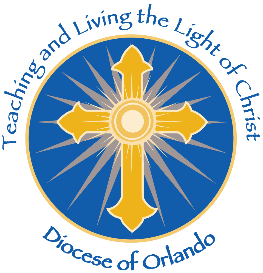 Assumption of Risk and Waiver of Liability Relating to Coronavirus/COVID-19The novel coronavirus (“COVID-19”) has been declared a worldwide pandemic by the World Health Organization. COVID-19 is extremely contagious and is believed to spread mainly from person-to-person contact. As a result, federal, state, and local governments and federal and state health agencies recommend social distancing and have, in many locations, prohibited the congregation of groups of people. St. Joseph Catholic Church has put in place preventative measures to reduce the spread of COVID-19; however, we cannot guarantee that you or your child/children will not become infected with COVID-19. Further, participation in P.R.E.P. could increase your child/children or your risk of contracting COVID-19. By signing this agreement, I acknowledge the contagious nature of COVID-19 and voluntarily assume the risk that my child/children and I may be exposed to or infected by COVID-19 by participating in P.R.E.P. at St. Joseph Catholic Church and that such exposure or infection may result in personal injury, illness, permanent disability, and death. I understand that the risk of becoming exposed to or infected by COVID-19 at St. Joseph Catholic Church may result from the actions, omissions, or negligence of myself and others, including, but not limited to, School employees, volunteers, and program participants and their families. I voluntarily agree to assume all of the foregoing risks and accept sole responsibility for any injury to my child/children or myself (including, but not limited to, personal injury, disability, and death), illness, damage, loss, claim, liability, or expense, of any kind, that I or my child/children may experience or incur in connection with my child/children’s participation in P.R.E.P. at St. Joseph Catholic Church. On my behalf, and on behalf of my children, I hereby release, covenant not to sue, discharge, and hold harmless St. Joseph Catholic Church and the Diocese of Orlando, and all of their current, former, and future agents, representatives, religious and employees and related entities (collectively, “the Diocese”) of and from the Claims, including all liabilities, claims, actions, damages, costs or expenses of any kind arising out of or relating thereto. I understand and agree that this release includes any Claims based on the actions, omissions, or negligence of the Diocese, its employees, agents, and representatives, whether a COVID-19 infection occurs before, during, or after or participation in P.R.E.P.__________________________________  	 	__________________________________ Signature of Parent/Guardian				Date__________________________________ 		__________________________________ Printed Name of Parent/Guardian 			Name of Participant 